7. A OBČANSKÁ VÝCHOVAProjdi si následující text a odpověz na otázky, které jsou červeně vyznačeny.VYPRACOVANÝ DOMÁCÍ ÚKOL PŘIJÍMÁM NEJPOZDĚJI DO 8. 3. Později už ho budu brát jako neodevzdaný.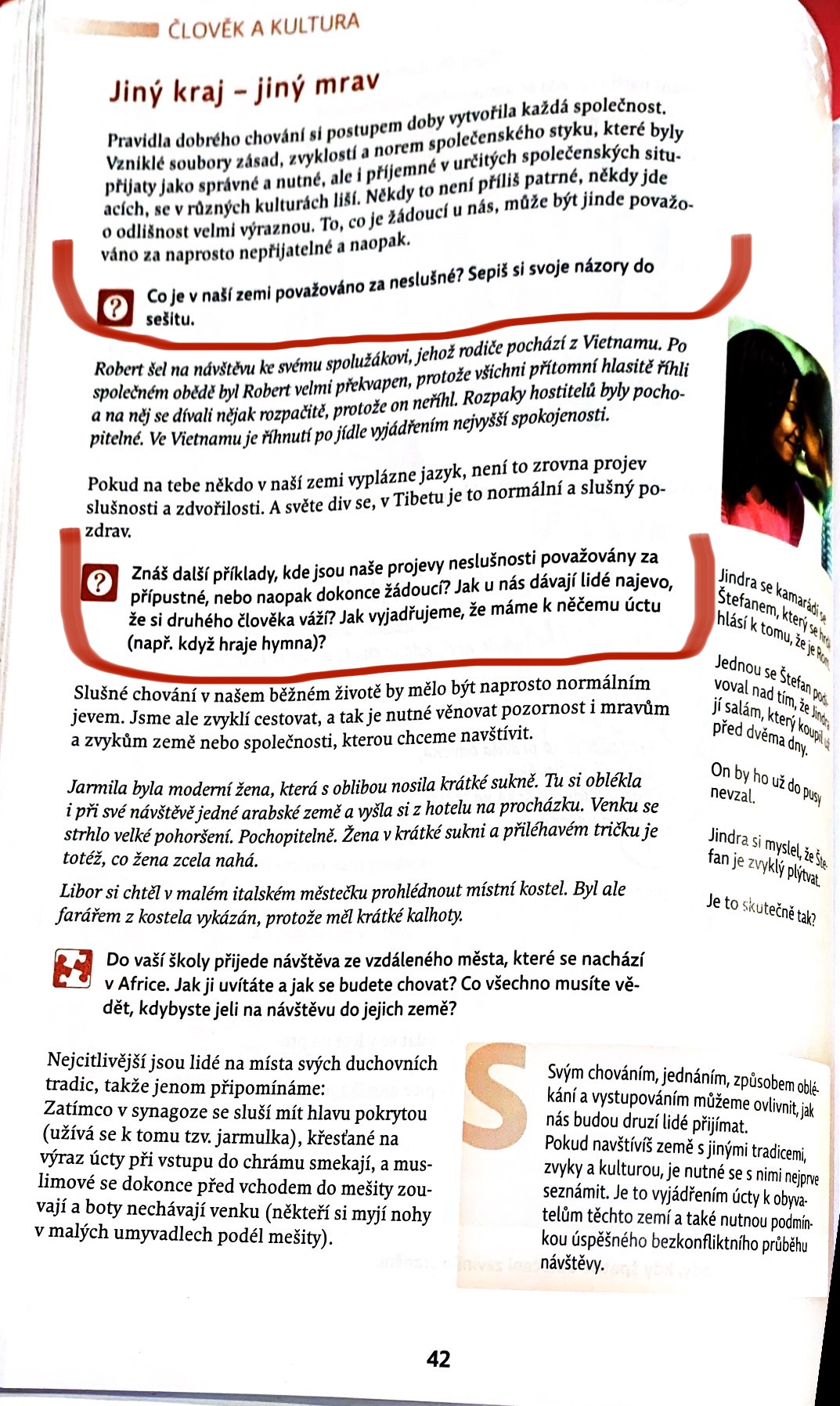 